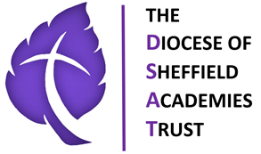 KEY:A= mainly evidenced from application formI = mainly evidenced from interviewR = mainly evidenced from referencesEssentialDesirableEvidenceQualifications/ Professional    DevelopmentQualified teacher statusEvidence of continuing professional development relating to Early Years leadership and management, or curriculumAbility to identify own learning needs and to support others in identifying their learning needs.Postgraduate level qualificationNPQEYL award or other relevant certificationExperience of working with other schools/organisations/agenciesExperience of leading/coordinating professional development opportunities.AIExperienceAt least 2 years successful teaching experience in the EYFS age rangeSuccessful experience of leading EYFSHas a successful track record of improving the quality of Early Years education through their leadership, and proven leadership experience in delivering the highest expectations and standards across the EYFS curriculum and teaching and learningSubstantial, successful teaching experience at outstanding gradeTeaching experience in at least 2 of the 3 key stages.Curriculum leadership in one or more core subjectsExperience of teaching in more than one schoolAITeaching and LearningA secure understanding of the requirements of the EYFS frameworks, Development Matters and Early Years documentsKnowledge and experience of a range of successful teaching and learning strategies to meet the needs of all pupilsA secure understanding of assessment strategies and the use of assessment to inform the next stages of learningExperience of effective monitoring and evaluation of teaching and learningSecure knowledge of statutory requirements relating to the curriculum and assessmentUnderstanding of the characteristics of an effective early learning environment and the key elements of successful behaviour management. Understanding of successful teaching and learning across the entire curriculum across 2 out of 3 key stagesSuccessful experience in creating an effective learning environment and in developing and implementing policy and practice relating to behaviour managementAILeading and Managing StaffExperience of working and leading small staff teamsAbility to delegate work and support colleagues in undertaking responsibilitiesHas a ‘can do’ attitude and a desire to deliver excellence in all areas of learningLeadership of a small group of teachers and support staff.AIAccountabilityAbility to communicate effectively, orally and in writing to a range of audiences – e.g., staff, pupils, parents Experience of effective whole school self-evaluation and improvement strategiesAbility to provide clear information and advice to staff and governors.Experience of presenting reports to governorsLeading sessions to inform parentsExperience of offering challenge and support to improve performance AISkills, Qualities & AbilitiesHigh quality teaching skillsStrong commitment to the ethos of the school Is an outstanding communicator and team player Very high expectations of pupils’ learning and attainmentIs engaging and effective in building relationships, highly articulate and an excellent classroom practitioner with a real interest in pedagogy, with the energy and charisma to lead, challenge and inspire othersAbility to remain positive and enthusiastic when working under pressureAbility to organise work, prioritise tasks, make decisions and manage time effectivelyEmpathy with childrenGood interpersonal skillsStamina and resilienceEffective ICT skillsVery strong commitment to school improvement and raising achievement for allAIReferencesPositive recommendation in professional referencesSatisfactory health and attendance record.Professional reference without reservations.Strong positive examples of leadership impact.SafeguardingDSAT is committed to safeguarding and promoting the welfare of children and young people and expects all staff to share this commitment.  An enhanced DBS check is required for all successful applicants.DSAT is committed to safeguarding and promoting the welfare of children and young people and expects all staff to share this commitment.  An enhanced DBS check is required for all successful applicants.IR